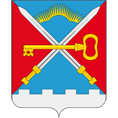 СОВЕТ ДЕПУТАТОВМУНИЦИПАЛЬНОГО ОБРАЗОВАНИЯСЕЛЬСКОЕ ПОСЕЛЕНИЕ АЛАКУРТТИКАНДАЛАКШСКОГО МУНИЦИПАЛЬНОГО РАЙОНАЧЕТВЕРТОГО СОЗЫВАРЕШЕНИЕот «28» января 2022 года                                                                                                                    № 822Об утверждении ключевых показателей муниципального жилищного контроля и их целевые значения, индикативные показатели муниципального жилищного контроля, осуществляемого на территории муниципального образования сельское поселение Алакуртти Кандалакшского муниципального района В соответствии с частью 5 статьи 30 Федерального закона от 31.07.2020 № 248-ФЗ «О государственном контроле (надзоре) и муниципальном контроле в Российской Федерации», Федеральным законом от 06.10.2003 № 131-ФЗ «Об общих принципах организации местного самоуправления в Российской Федерации», Уставом сельского поселения Алакуртти Кандалакшского муниципального района Мурманской области, на основании предложения прокуратуры города Кандалакша от 29.10.2021,на основании открытого голосованияСовет депутатов муниципального образованиясельское поселение АлакурттиКандалакшского муниципального районаРЕШИЛ:1. Утвердить ключевые показатели муниципального жилищного контроля и их целевые значения, индикативные показатели муниципального жилищного контроля на территории муниципального образования сельское поселение Алакуртти Кандалакшского муниципального района согласно Приложения.2. Опубликовать настоящее решение в информационном бюллетене «Алакуртти - наша земля» и на официальном сайте администрации.3. Настоящее решение вступает в силу с 01 марта 2022 года.Глава муниципального образованиясельское поселение Алакуртти Кандалакшского муниципального района                                                                           А.П. СамаринПриложениек решению Совета депутатовмуниципального образованиясельское поселение АлакурттиКандалакшского муниципального районаот 28.01.2022 № 822Ключевые показатели муниципального жилищного контроля и их целевые значения, индикативные показатели муниципального жилищного контроля, осуществляемого на территории муниципального образования сельское поселение Алакуртти Кандалакшского муниципального района 1. Ключевые показатели муниципального жилищного контроля и их целевые значения:2. Индикативные показатели муниципального жилищного контроля:1) количество обращений граждан и организаций о нарушении обязательных требований, поступивших в орган муниципального контроля (указать количественные значения); 2) количество проведенных органом муниципального контроля внеплановых контрольных мероприятий (указать количественные значения); 3) количество принятых органами прокуратуры решений о согласовании проведения органом муниципального контроля внепланового контрольного мероприятия (указать количественные значения); 4) количество выявленных органом муниципального контроля нарушений обязательных требований (указать количественные значения); 5) количество устраненных нарушений обязательных требований (указать количественные значения); 6) количество поступивших возражений в отношении акта контрольного мероприятия (указать количественные значения); 7) количество выданных органом муниципального контроля предписаний об устранении нарушений обязательных требований (указать количественные значения). 8) количество привлеченных к проведению контрольных (надзорных) мероприятий экспертных организаций, экспертов, а также специалистов, обладающих специальными знаниями и навыкамиКлючевые показателиЦелевыезначения (%)Доля устраненных нарушений обязательных требованийот числа выявленных нарушений обязательных требований0Доля обоснованных жалоб на действия (бездействие)контрольного органа и (или) его должностных лиц припроведении контрольных мероприятий от общего количествапоступивших жалоб0Доля решений, принятых по результатам контрольныхмероприятий, отмененных контрольным органом и (или) судом,от общего количества решений0Иные показатели, отражающие уровень минимизации вреда(ущерба) охраняемым законом ценностям, уровень устраненияриска причинения вреда (ущерба) в соответствующей сфере0